F16_078_51001_Mercado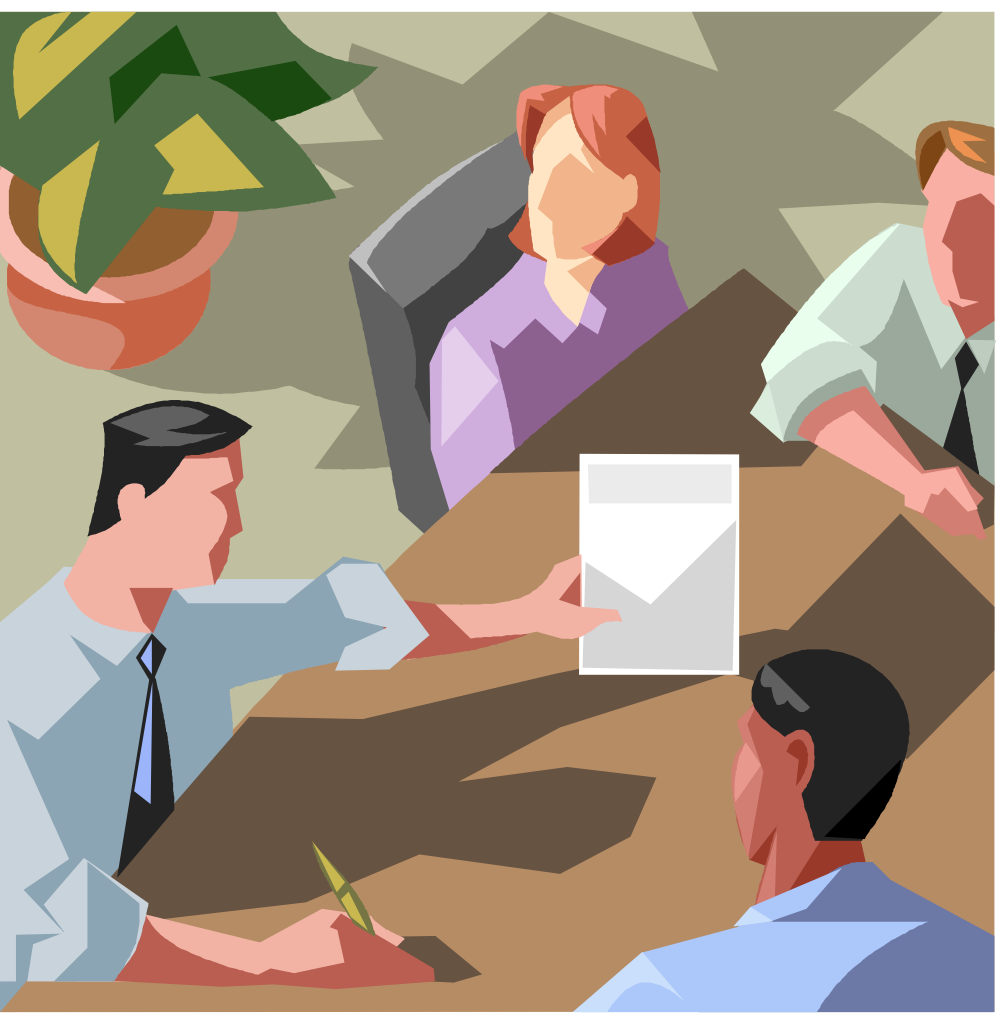 West Valley College, Business Division On-Line CoursePass/No Pass OptionFall Semester, Section 51001, earns 3 credits Business Communication, 078Materials Required:Text:  BUSINESS COMMUNICATION, PROCESS AND PRODUCT, 8th Edition with access code (Aplia) , by Mary Ellen Guffey. When you buy the access code, you automatically get the e-book version of the text book.  You can load the e-book on any of your devices.  You can purchase through cengagebrain.com. The login for Aplia will be sent to you in a text on August 29 or sooner. Also, you can purchase everything needed for the course through our college bookstore.You are also given the option of renting the textbook (as an e-book)  and only buying the access code for Aplia; which previously was mentioned that you get the e-book version.   Aplia work will be counted as extra credit.   Do not get any earlier edition of the textbook as the assignment and reading pages will not correspond.  Also, there is an 8th edition of the book in the library under 078  for Section 51001.   This book can be checked out for a day.  All course assignments are due weekly on Sunday of the week by midnight.  Assignments earn 10 pts. Course Description:Business Communication 78 is a comprehensive reality-based course that examines fundamental communication concepts through real-life business situations. Emphasis is on grammar, punctuation, business writing, ethics, communication barriers, cultural diversity, communication technology, legal issues, employment search, and communication versatility.  In addition, writing techniques are presented in a series of easy-to-follow steps.  You will appreciate the 3 X 3 Writing Process for planning, organizing, and revising business messages (Chapters 4-6), business correspondence including e-mail messages and memos, positive letters, persuasive and sales messages, and negative messages (Chapters 7-10);  specific steps for planning, organizing, and writing reports, proposals, and presentations (Chapters 11-14), and writing resumes’, cover letters, and interviewing, and follow ups (Chapters 15-16).Course Outcomes Objectives:Upon completion of this course, students should be able to apply correct grammar and writing principles as they perform the following:Writing collaborativelyMaking ethical communication choicesOvercoming communication barriersCreating and processing of information effectively and efficientlyAdopting an audience-centered approach to communicationUnderstanding the importance of nonverbal communicationStreamlining the writing process into seven steps (three stages) for a logical approachUtilizing the hallmark of good organizationPrewriting techniques for identifying the main ideaUsing steps in the outline processSelecting the best words for correctness and effectivenessEditing and rewriting of a messageWriting directlyWriting indirectlyWriting good news and bad news messagesOrganizing the research process for report writingSelecting, designing, and producing the right graphic for the job.Communicating informational and analytical reportsPlanning, organizing, and writing reports and proposalsDeveloping a presentationWriting resumes and application lettersInterviewing for employment and following up after the interview.STUDENT LEARNING OUTCOMES:OUTCOME:  Students will be able to assess how effective business communication skills enable business practitioners to present, clear, effective, and succinct business presentations and papers.ASSESSMENT:  Presentation and paperOUTCOME:  Students will be able to apply correct grammar and writing principles to business writing assignments.ASSESSMENT:  ExamClass Requirements:Students must complete all readings, assignments, and writings.Students need to keep in touch with instructor and other students via e-mail, on-line discussion groups, and chat room discussions (two to be announced)Students need to satisfactorily complete the assignments, memos, letters, and report projects in a timely manner.Students need to satisfactorily complete three examinations.GRADING ASSESSMENT	  Letter Grade  or 						  Pass/No Pass OptionInstructorNancy Maloney-MercadoOffice HourBy appointmentPhone and Fax No.408-741-2045 x3578E-mailnancy.maloneymercado@wvm.edu  or nancywvm@comcast.netThree Textbook Exams30 percentTwo Projects20 percentProject three, Research paper 20 percentHomework Assignments (15)25 percentTwo chat sessions 5  percent